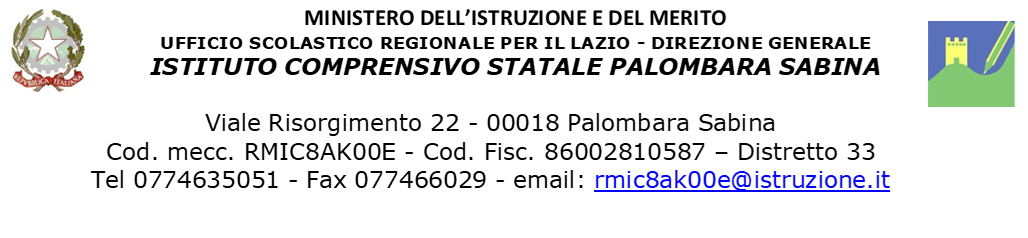 REGISTRO DIDATTICO E DI PRESENZAProgetti FIS- A.S. 2023/24Titolo "	"Docente referente Prof. 	INCONTRO N.OSSERVAZIONE DEI PROCESSI DI APPRENDIMENTOLEGENDACognome e NomeFirma in entrataFirma in uscita123456789101112131415DocenteREFERENTEDataDalle/alleArgomenti/Contenuti/attivitàArgomenti/Contenuti/attivitàN°ALUNNINUMERO PRESENZE/ NUMEROINCONTRICONOSCENZE – ABILITA’IMPEGNO – APPLICAZIONECOMPORTAMENTONOTE1234567891011121314151617181920212223CONOSCENZE – ABILITA’FREQUENZAIMPEGNO – APPLICAZIONECOMPORTAMENTO1) Esauriente ed approfondito (9-10)1) Assidua (sempre presenti)1)Accurato1)Esemplare2) Conforme alle indicazioni (7-8)2) Abbastanza assidua (75% di presenze)2)Puntuale2)Equilibrato3) Corretto (6)3) Saltuaria (50% di presenze)3)Accettabile3)Corretto4) Essenziale (5)4) Scarsa (meno del 50% di presenze)4)Superficiale4)Non sempre corretto5) Inadeguato (4)5)Discontinuo5)	Inaccettabile